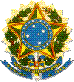 SERVIÇO PÚBLICO FEDERALUNIVERSIDADE FEDERAL DA PARAÍBACENTRO DE CIÊNCIAS HUMANAS, LETRAS E ARTESCOORDENAÇÃO DOS CURSOS DE GRADUAÇÃO PRESENCIAIS DE LICENCIATURA EM LETRASAPROVEITAMENTO DE DISCIPLINA(Departamento de Fundamentos da Educação)Ilmo(a). Sr(a). Coordenador(a) dos Cursos de Graduação Presenciais de Licenciatura em Letras da UFPB - Campus IEu,_____________________________________________________________________________, matrícula nº _________________, e-mail _______________________@______________, aluno(a) regularmente matriculado(a) no Curso de Letras (  ) Espanhol, (  ) Francês, (  ) Inglês, (  ) Português, venho requerer a V. Sa. o aproveitamento da(s) disciplina(s) abaixo, considerando-se a documentação comprobatória em anexo, se for o caso:como equivalente(s) à(s) disciplina(s):Nestes termos, peço deferimento.João Pessoa, ___ de _________________ de 20__________________________________________________________________________Assinatura do(a) Requerente ---------------------------------------------------------------------------------------------------------------REQUERIMENTO DE APROVEITAMENTO DE DISCIPLINA (por favor, preencher)Nome do Aluno(a): ______________________________________________________Data da solicitação: _____/_____/20___Recebido por: ____________________________________Disciplina (já cursada)Disciplina (já cursada)Código123Disciplina (a ser cursada)Disciplina (a ser cursada)CódigoSelecionar 1Fundamentos Antropofilosóficos da Educação1301195(     )2Fundamentos Sócio-históricos da Educação1301200(     )3Fundamentos Psicológicos da Educação1301201(     )45